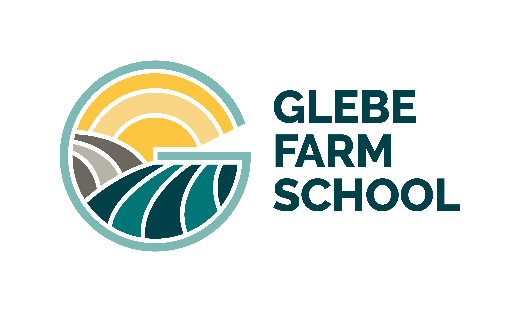 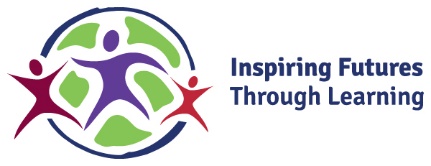 Dear Applicant,We are embarking on the most exciting journey, opening an all through school providing exceptional early years, primary and secondary education for Children aged 4 – 16 years.  Our doors will be opening for the first time in September 2022 starting with Reception, Year 1, Year 2 and Year 7, a total of 250 students.  Glebe Farm school is situated in the parish of Wavendon in the South East of Milton Keynes. This is an innovative new school with excellent facilities that will be a hub for the new and growing community.  Our vision is to deliver an exceptional 21st century, comprehensive and universal all-through learning experience that will unlock every individual’s potential. An all-through school provides enormous benefits for both students and teachers, including excellent professional development, working with colleagues and subject specialists across the whole school.At Glebe Farm school we will develop the characteristics of integrity, responsibility, endeavour, brave and empathy in staff, students and young people. These core values will permeate throughout our school and curriculum to produce good people that go on to live fulfilled lives.  We aspire to grow and nurture articulate thinkers who have a genuine love of learning and create independent, energetic learners, who are able to think critically and overcome barriers. As a brand-new school, Glebe Farm will become the ‘beating heart of our community’ changing and adapting as our extended family grows; transforming individual dreams and aspirations into collaborative goals as we journey together toward excellence.We believe the right team makes the difference.  We are looking for a team who are leaders at every level, willing to roll their sleeves up and get stuck in, no matter what the task.  A team that champions children to be the best they can be. Successful applicants will show passion for working with children and young people.   Have the desire and flexibility to work in a rapidly growing school.  If you are excited by the challenge and what you have read makes you want to find out more than I would be delighted to hear from you.Matthew Shotton Head TeacherGlebe Farm SchoolMission StatementGlebe Farm School is an authentic and inclusive all-through school providing exceptional early years, primary and secondary education from September 2022. Located within the Glebe Farm area of Milton Keynes, our school will be the ‘beating heart’ of this new and developing community, eventually serving up to 1,530 children and young people from the immediate residential area and also nearby towns and villages. We will provide unrivalled curriculum and enhancement opportunities, enabling pupils and students from all backgrounds to pursue their interests and fulfil their potential. We are part of Inspiring Futures through Learning (IFtL), a family of 14 schools, whose vision is to inspire the future of us all through learning together.Vision and EthosOur vision for the children and young people we teach, their parents and carers, and the wider communities we support, is to deliver an exceptional 21st century, comprehensive and universal all-through learning experience that will unlock every individual’s potential.We will equip pupils and students from the ages of 4-16 with the knowledge, skills, characteristics and emotional intelligence to become well-rounded, responsible and fulfilled citizens with the highest levels of integrity; and the ability to stand up for what is right.We aspire to grow and nurture articulate thinkers who have a genuine love of learning and create independent, energetic learners who are able to think critically and overcome barriers.Our curriculum will extend opportunity, raise aspirations, provide children and young people with an understanding of belonging, promote creativity, open their eyes to the world beyond their immediate environment, enable children and young people to live happy, healthy and productive lives, and inspire them to learn more. As a centre of innovation, equipped with the latest education technology, and a commitment to outstanding pastoral support, we will give every learner the tools to be successful in the ever evolving and challenging modern world.At Glebe Farm School, this vision will be underpinned by a clear and unremitting ethos:We will value the way in which each child is unique; celebrating diversity and valuing the importance of each other within our community. We will demonstrate the highest standards of respect and empathy of others regardless of ability, gender, ethnicity or religion. We will uphold high expectations around behaviour, nurtured in a high-trust environment which will promote independence.We will be relentless in our endeavours to build secure relationships with each other based on mutual respect.  We are here for all children, and all learning needs, and will provide personalised support whilst never compromising on raising aspirations for every learner.This supportive and positive learning community will allow pupils and students to be brave in facing challenges, overcome barriers, and be ambitious in their drive for success. We have an ‘open door’ policy, and welcome approaches to join our school, from early years, between primary and secondary phases, and any stage in between. ValuesAt Glebe Farm School we develop the characteristics of bravery, empathy, endeavour, integrity and responsibility in our staff, children and young people. These core values permeate throughout our school and curriculum.BraveryTo be brave when taking risks and facing fears; to be a strength for others when they question their own strength; to remember, it is going to be hard, but hard is not impossible.EmpathyTo have the ability to relate to, and connect with, others for the purpose of inspiring and empowering their lives; to demonstrate humility when supporting others to be able to see, hear and feel from the position of another.EndeavourTo endeavour to always do your best to face the challenges of school life and beyond; to try for the sake of others as well as the individual; to be consistent in all we do and strive for greatness.IntegrityTo uphold the highest standards of honesty with the ability and desire to stand up for what is right; developing a strong moral compass that guides you to do the right thing when no one is watching.Responsibility To take responsibility for your actions and choices; to make others feel valued and respected; to contribute and fully embrace our school community.What we offer…As we prepare for the school to open we are looking to recruit professional services and educators at every level.  Initially we will be starting with 250 students from Early Years, Key Stage One and Year Seven and progressing to 1569 students.  Joining a brand-new school is a great opportunity to be part of creating the culture and ethos of the school.  As we grow there will be the need for flexibility and adaptability in all our roles and responsibilities but coming on the journey with us will also provide many opportunities for all staff to grow their skills, experience and progression to new levels in their career. Matthew ShottonHead Teacher